 INTERNATIONAL POLICE ASSOCIATION   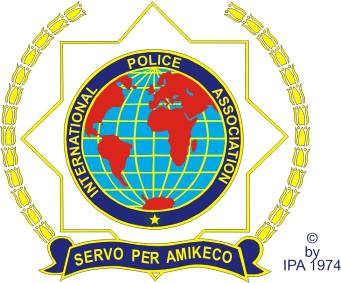                                                          Klub                                     Š T A J E R S K A Maistrova ulica 2, 2000 Maribor, R Slovenija Mat.št. 1437461000 , DŠ 47447010, ni davčni zavezanec Podatki se vodijo v skladu s 33. členom statuta kluba Številka članske izkaznice:   __ ____________ SERVO PER AMIKECO!  	Podpis člana: Datum:  ________________                             ___________________________ Ime in priimek: Datum rojstva:   EMŠO: Davčna številka: Naslov Kraj: Ulica: Hišna številka: Pošta: Elektronski naslovi: @ @ Telefonske številke: 